PielikumsRīgas iela 5, Aloja, zemes vienības kadastra apzīmējums; 6607 003 0099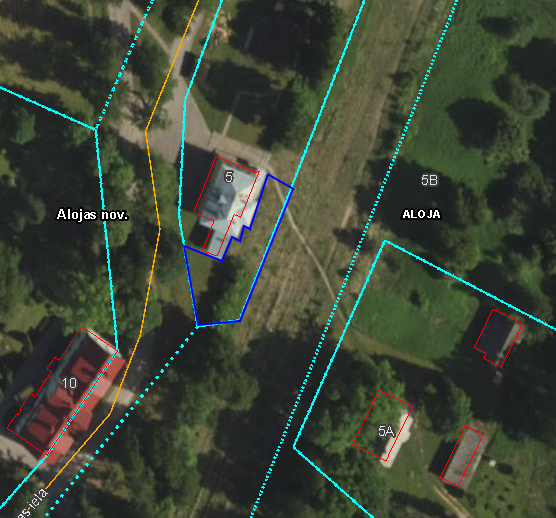 Iznomājamā zemes vienības daļa